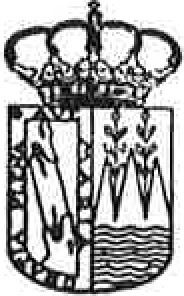 CONCELLO DE CEDEIRA (A CORUÑA)Teléfono: 981 48 00 00  -  Fax:  981 48 25 06C.I.F.: P-1502200-GCONVOCATORIAMediante o presente escrito convócaselle á Sesión Ordinaria  que  a  Xunta  de  Goberno Local realizará, na Casa Consitorial, o próximo día catro de xullo ás doce cero horas, en primeira convocatoria, e procederase en segunda de acordo co estipulado no artigo 113.1.c) do R.O.F., coa seguinte:ORDE DO DÍAAPROBACIÓN,  SE PROCEDE,  DA  ACTA  DE 22.06.2016PRÓRROGA OBRA MAIOR EXP. 2016/U003/000005CAMBIO  DE  TITULARIDADE  DE  LICENZA  DE ACTIVIDADE.  EXP. 2016/U020/000012APROBACIÓN DAS LIQUIDACIÓNS CORRESPONDENTES  Á  TAXA  POLA PRESTACIÓN DO SERVIZO DE AXUDA NO FOGAR CORRESPONDENTES  Ó  MES  DE  MAIO  DE 2016PROPOSTA  BAIXA  RECIBO  LIXO-NON  HABITABLE  INFORME 23.2016RECLAMACIÓN RECIBOS LIXO INFORME 24.2016APROBACIÓN   DE FACTURASAPROBACIÓN DA XUSTIFICACIÓN DA SUBVENCIÓN Á ASOCIACIÓN MARES DE CEDEIRA  E ABOAMENTO  DA  SUBVENCIÓNAPROBACIÓN  DE  SUBVENCIÓNS  AO  CLUB DE NATACIÓN  CEDEIRADAR CONTA DA RESOLUCIÓN DE  ALCALDÍA  Nº  300/2016  DE  20.06.2016 SOLICITUDE DE SUBVENCIÓN PARA A ELABORACIÓN DA ESTRATEXIA DE SOSTENIBILIDADE  AMBIENTAL  PARA  O  CONCELLO  DE CEDEIRAASUNTOS  VARIOSA partir desta data ten Vde. á súa disposición, na Secretaría desta  Corporación,  os antecedentes  relacionados  cos asuntos  que figuran  na orde  do día.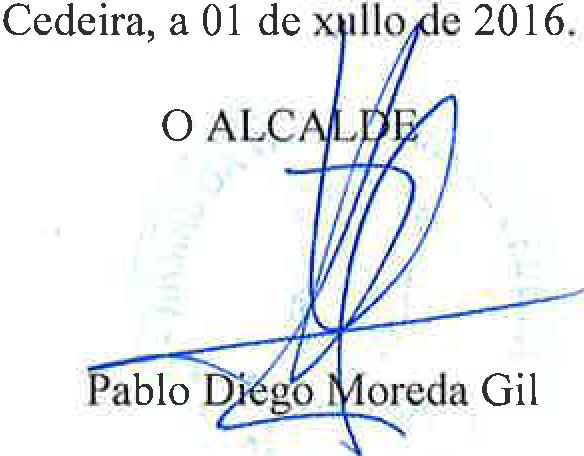 SINATURASC.l.F.: P-1502200-GRecibín o duplicado da convocatoria coa orde do día que ó dorso se cita así como copia daacta.deO interesado,de 2016.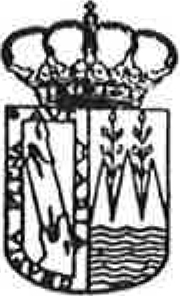 Dª. Mª JOSÉ  RODRÍGUEZ PÉREZ	D. JOSÉ CAMILO  CASAL  GARCÍAD. MANUEL PÉREZ RIOLASR.INTERVENTOR  MUNICIPAL